广西民族师范学院2019届毕业生就业推荐表个人求职信尊敬的贵公司领导：您好!首先真诚地感谢您在百忙之中浏览此份求职信，这对一个即将迈出校门的学子而言，将是一份莫大的鼓励。这是一份简单而又朴实的求职信，也许它的普通没深深地吸住您的眼光，但它却蕴涵着一颗真诚的心。我是广西农业职业技术学院作物栽培生态农业专业毕业并升入广西民族师范学院生物科学专业即将毕业的一名学生，名叫安星丽，怀着一颗赤诚的心和对事业的执著追求，真诚地向您推荐自己。作为一个来自农村的孩子，血管里流着的是泥土的芳醇和农民的憨厚，也教导和孕育着坚忍不拔的处事准则和方法;家庭的贫困、父母的期望、社会的竞争是学习的动力。对于需要奋斗的学子，十分珍惜大学的学习。在校的时间内里并没有虚度，学习了 植物生长与环境调控 、 土壤与肥料调控、植物保护技术、作物生长技术、生物化学、细胞化学等课程。在校时，为了培养自己的综合能力，在学好课程的同时，努力进取、进入到学生会，配合老师和领导为同学们服务，期间丰富了社会经验、锻炼了人际交往和沟通协调能力;参与学校校运会的策划与组织，了解到人际沟通的重要性与活动组织的困难性，也能更好的把握活动组织的每个流程与人事分配；也担任过班级团支书，作为班委会的一员，与同学们积极的交流，做好每一件事，相互学习。一名即将从象牙塔出来的大学生，我的经验不足或让您犹豫不决，但请您相信我的干劲与努力将弥补这暂时的不足，也许不是最好的，但绝对是最努力的。我相信：用心一定能赢得精彩!再次感谢您留出时间，来阅读我的求职信，祝您工作顺心!期待您的面试!此致敬礼!求职人　：安星丽　　2019年06月22日个人所获奖项证书：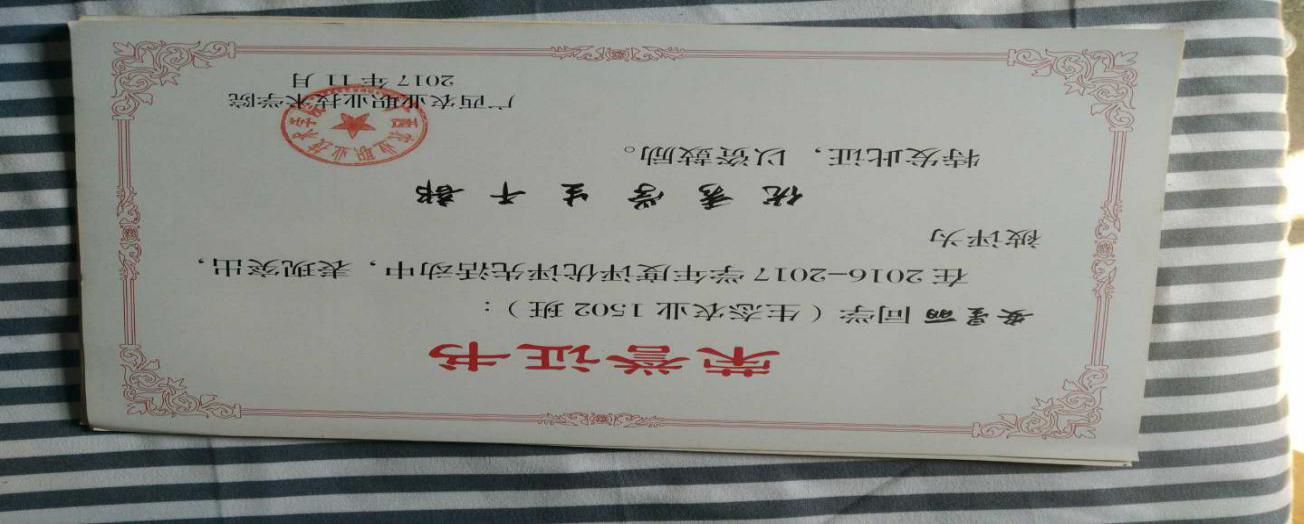 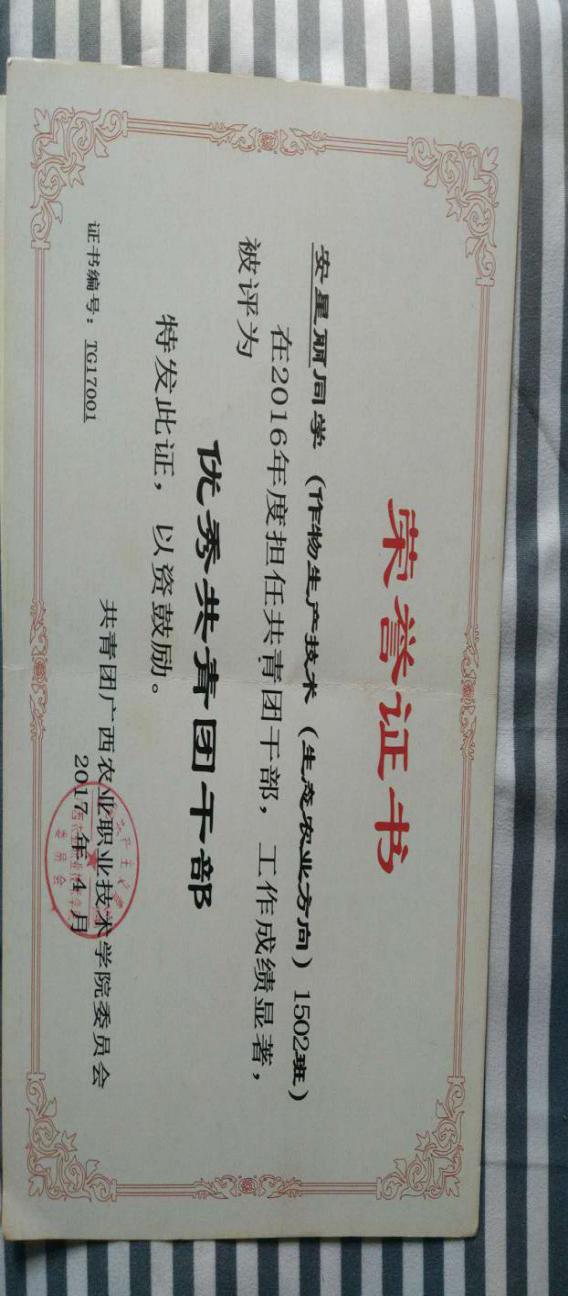 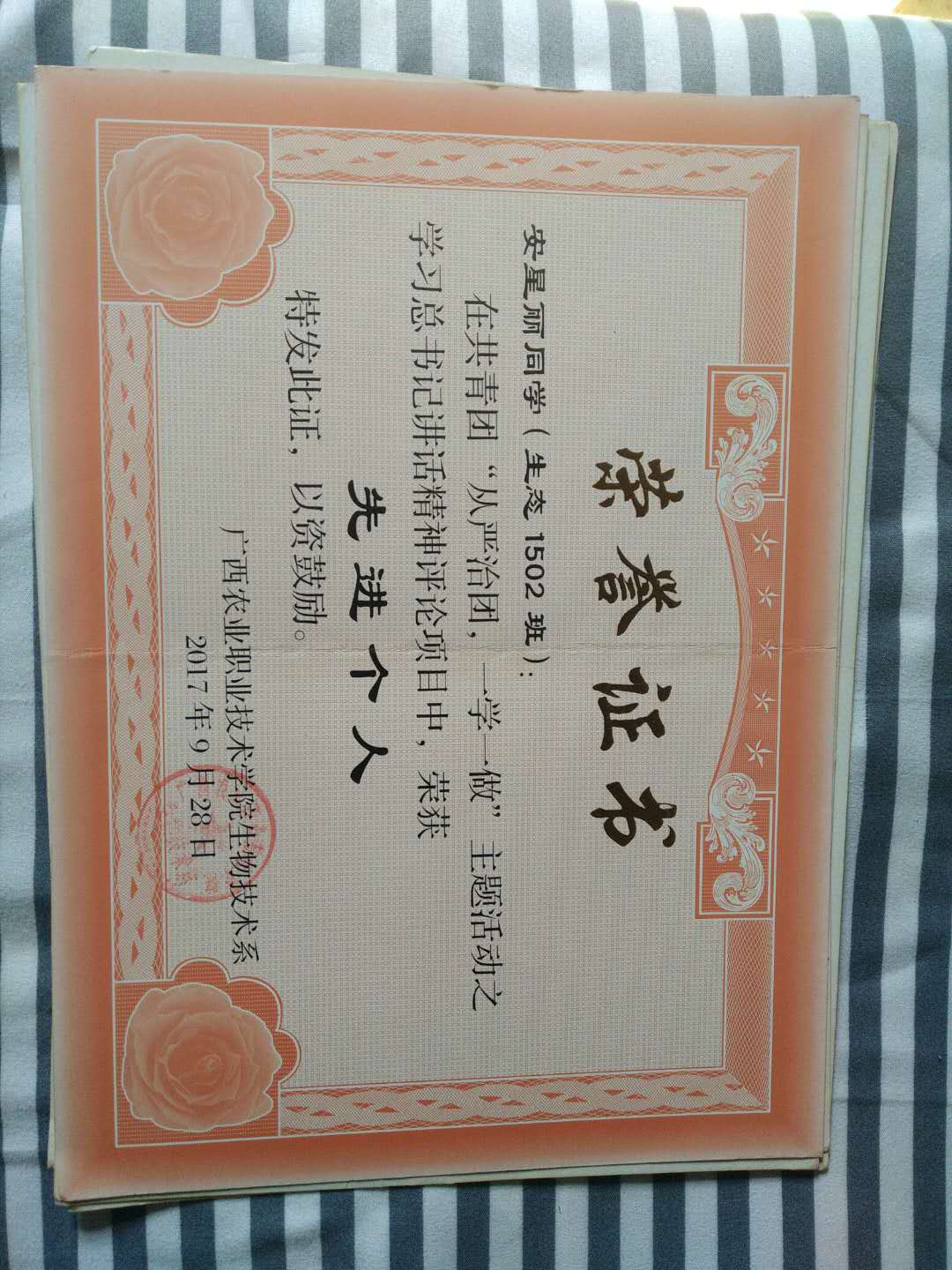 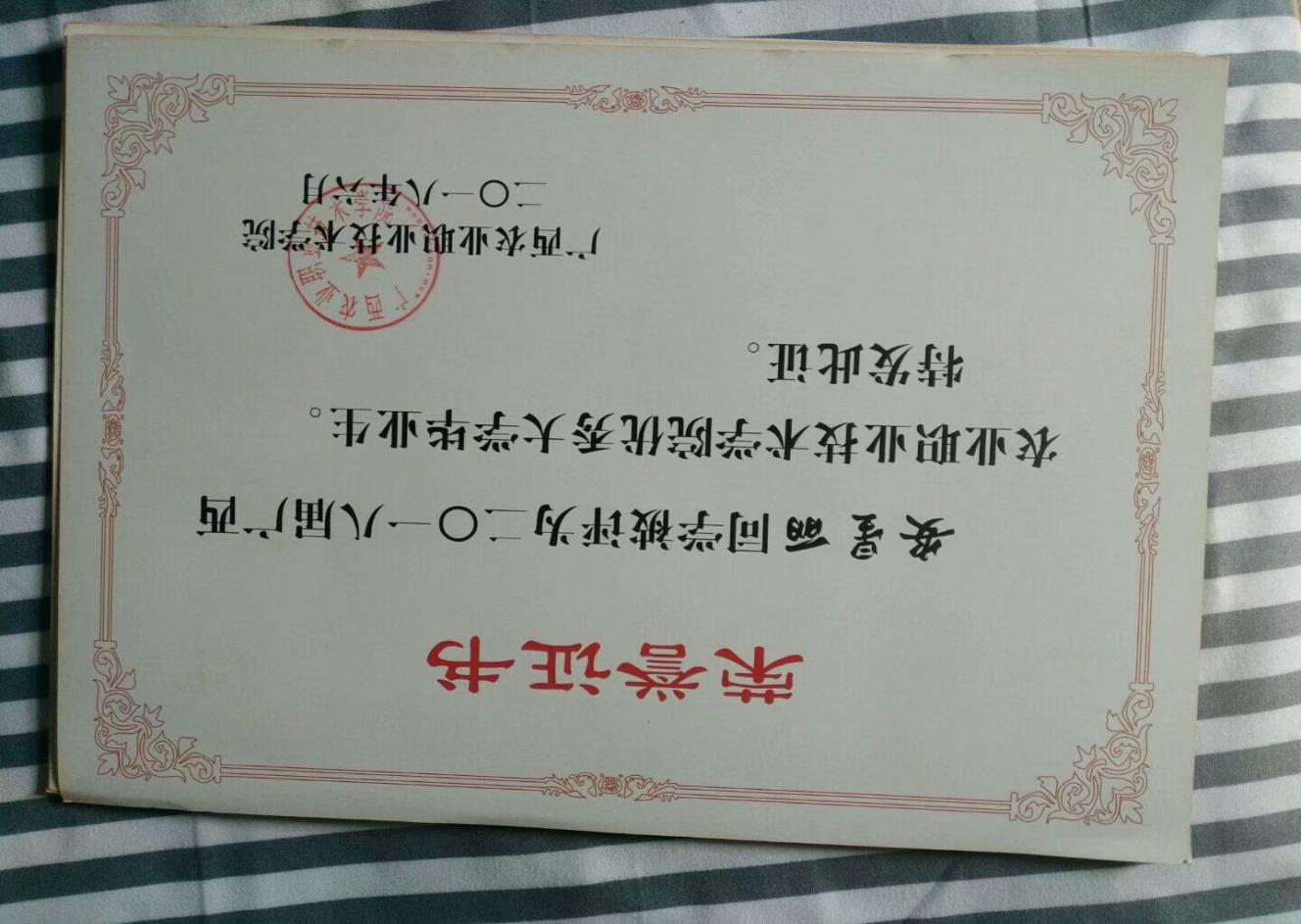 基本情况姓    名安星丽性    别女民  族汉族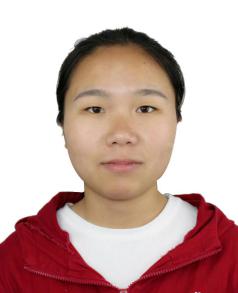 基本情况出生年月1196.07政治面貌中共党员籍  贯百色隆林基本情况在校期间任职情况在校期间任职情况无无无无教育背景专    业生物科学生物科学生物科学毕业年月2020.07教育背景学历、学位              本科              本科              本科外语语种无教育背景外语水平计算机水平     一般     一般专长细心、耐心、认真、能吃苦耐劳细心、耐心、认真、能吃苦耐劳细心、耐心、认真、能吃苦耐劳细心、耐心、认真、能吃苦耐劳细心、耐心、认真、能吃苦耐劳细心、耐心、认真、能吃苦耐劳细心、耐心、认真、能吃苦耐劳在校期间获得奖励1、取得植保职业资格证书。
2、2015~2016年上学期获广西区政府奖学金及学院三等奖学金。
3、2015~2016年获学院第三十三届广播体操四等奖及应用文写作三等奖；2015~2016下学期获学院二等奖学金。
4、被评为学院优秀共青团干部获两次国家励志奖学金及，学院一等奖学金；被评为学院优秀学生干部以及广西农业职业技术学院2018年优秀毕业生。取得植保职业资格证书。2、2015~2016年上学期获广西区政府奖学金及学院三等奖学金。3、2015~2016年获学院第三十三届广播体操四等奖及应用文写作三等奖；2015~2016下学期获学院二等奖学金。4、被评为学院优秀共青团干部获两次国家励志奖学金及，学院一等奖学金；被评为学院优秀学生干部以及广西农业职业技术学院2018年优秀毕业生。1、取得植保职业资格证书。
2、2015~2016年上学期获广西区政府奖学金及学院三等奖学金。
3、2015~2016年获学院第三十三届广播体操四等奖及应用文写作三等奖；2015~2016下学期获学院二等奖学金。
4、被评为学院优秀共青团干部获两次国家励志奖学金及，学院一等奖学金；被评为学院优秀学生干部以及广西农业职业技术学院2018年优秀毕业生。取得植保职业资格证书。2、2015~2016年上学期获广西区政府奖学金及学院三等奖学金。3、2015~2016年获学院第三十三届广播体操四等奖及应用文写作三等奖；2015~2016下学期获学院二等奖学金。4、被评为学院优秀共青团干部获两次国家励志奖学金及，学院一等奖学金；被评为学院优秀学生干部以及广西农业职业技术学院2018年优秀毕业生。1、取得植保职业资格证书。
2、2015~2016年上学期获广西区政府奖学金及学院三等奖学金。
3、2015~2016年获学院第三十三届广播体操四等奖及应用文写作三等奖；2015~2016下学期获学院二等奖学金。
4、被评为学院优秀共青团干部获两次国家励志奖学金及，学院一等奖学金；被评为学院优秀学生干部以及广西农业职业技术学院2018年优秀毕业生。取得植保职业资格证书。2、2015~2016年上学期获广西区政府奖学金及学院三等奖学金。3、2015~2016年获学院第三十三届广播体操四等奖及应用文写作三等奖；2015~2016下学期获学院二等奖学金。4、被评为学院优秀共青团干部获两次国家励志奖学金及，学院一等奖学金；被评为学院优秀学生干部以及广西农业职业技术学院2018年优秀毕业生。1、取得植保职业资格证书。
2、2015~2016年上学期获广西区政府奖学金及学院三等奖学金。
3、2015~2016年获学院第三十三届广播体操四等奖及应用文写作三等奖；2015~2016下学期获学院二等奖学金。
4、被评为学院优秀共青团干部获两次国家励志奖学金及，学院一等奖学金；被评为学院优秀学生干部以及广西农业职业技术学院2018年优秀毕业生。取得植保职业资格证书。2、2015~2016年上学期获广西区政府奖学金及学院三等奖学金。3、2015~2016年获学院第三十三届广播体操四等奖及应用文写作三等奖；2015~2016下学期获学院二等奖学金。4、被评为学院优秀共青团干部获两次国家励志奖学金及，学院一等奖学金；被评为学院优秀学生干部以及广西农业职业技术学院2018年优秀毕业生。1、取得植保职业资格证书。
2、2015~2016年上学期获广西区政府奖学金及学院三等奖学金。
3、2015~2016年获学院第三十三届广播体操四等奖及应用文写作三等奖；2015~2016下学期获学院二等奖学金。
4、被评为学院优秀共青团干部获两次国家励志奖学金及，学院一等奖学金；被评为学院优秀学生干部以及广西农业职业技术学院2018年优秀毕业生。取得植保职业资格证书。2、2015~2016年上学期获广西区政府奖学金及学院三等奖学金。3、2015~2016年获学院第三十三届广播体操四等奖及应用文写作三等奖；2015~2016下学期获学院二等奖学金。4、被评为学院优秀共青团干部获两次国家励志奖学金及，学院一等奖学金；被评为学院优秀学生干部以及广西农业职业技术学院2018年优秀毕业生。1、取得植保职业资格证书。
2、2015~2016年上学期获广西区政府奖学金及学院三等奖学金。
3、2015~2016年获学院第三十三届广播体操四等奖及应用文写作三等奖；2015~2016下学期获学院二等奖学金。
4、被评为学院优秀共青团干部获两次国家励志奖学金及，学院一等奖学金；被评为学院优秀学生干部以及广西农业职业技术学院2018年优秀毕业生。取得植保职业资格证书。2、2015~2016年上学期获广西区政府奖学金及学院三等奖学金。3、2015~2016年获学院第三十三届广播体操四等奖及应用文写作三等奖；2015~2016下学期获学院二等奖学金。4、被评为学院优秀共青团干部获两次国家励志奖学金及，学院一等奖学金；被评为学院优秀学生干部以及广西农业职业技术学院2018年优秀毕业生。1、取得植保职业资格证书。
2、2015~2016年上学期获广西区政府奖学金及学院三等奖学金。
3、2015~2016年获学院第三十三届广播体操四等奖及应用文写作三等奖；2015~2016下学期获学院二等奖学金。
4、被评为学院优秀共青团干部获两次国家励志奖学金及，学院一等奖学金；被评为学院优秀学生干部以及广西农业职业技术学院2018年优秀毕业生。取得植保职业资格证书。2、2015~2016年上学期获广西区政府奖学金及学院三等奖学金。3、2015~2016年获学院第三十三届广播体操四等奖及应用文写作三等奖；2015~2016下学期获学院二等奖学金。4、被评为学院优秀共青团干部获两次国家励志奖学金及，学院一等奖学金；被评为学院优秀学生干部以及广西农业职业技术学院2018年优秀毕业生。在校期间社会实践情况1、2015-2017担任系部团总支学生会副书记、三农问题研究协会策划部部长、班级团支书。
2、2016.06参与三农问题研究社团到崇左新河县柑桔种植基地进行种植体验实践、参与过院部组织的到来宾市的三下乡活动。在广西金子农化有限公司顶岗实习及广西首控生化有限公司实习期间担任农资销售员。3.2018年11月到广西北部湾现代农业有限公司见习一周，大致了解食用菌的生产流程及加工技术等。1、2015-2017担任系部团总支学生会副书记、三农问题研究协会策划部部长、班级团支书。
2、2016.06参与三农问题研究社团到崇左新河县柑桔种植基地进行种植体验实践、参与过院部组织的到来宾市的三下乡活动。在广西金子农化有限公司顶岗实习及广西首控生化有限公司实习期间担任农资销售员。3.2018年11月到广西北部湾现代农业有限公司见习一周，大致了解食用菌的生产流程及加工技术等。1、2015-2017担任系部团总支学生会副书记、三农问题研究协会策划部部长、班级团支书。
2、2016.06参与三农问题研究社团到崇左新河县柑桔种植基地进行种植体验实践、参与过院部组织的到来宾市的三下乡活动。在广西金子农化有限公司顶岗实习及广西首控生化有限公司实习期间担任农资销售员。3.2018年11月到广西北部湾现代农业有限公司见习一周，大致了解食用菌的生产流程及加工技术等。1、2015-2017担任系部团总支学生会副书记、三农问题研究协会策划部部长、班级团支书。
2、2016.06参与三农问题研究社团到崇左新河县柑桔种植基地进行种植体验实践、参与过院部组织的到来宾市的三下乡活动。在广西金子农化有限公司顶岗实习及广西首控生化有限公司实习期间担任农资销售员。3.2018年11月到广西北部湾现代农业有限公司见习一周，大致了解食用菌的生产流程及加工技术等。1、2015-2017担任系部团总支学生会副书记、三农问题研究协会策划部部长、班级团支书。
2、2016.06参与三农问题研究社团到崇左新河县柑桔种植基地进行种植体验实践、参与过院部组织的到来宾市的三下乡活动。在广西金子农化有限公司顶岗实习及广西首控生化有限公司实习期间担任农资销售员。3.2018年11月到广西北部湾现代农业有限公司见习一周，大致了解食用菌的生产流程及加工技术等。1、2015-2017担任系部团总支学生会副书记、三农问题研究协会策划部部长、班级团支书。
2、2016.06参与三农问题研究社团到崇左新河县柑桔种植基地进行种植体验实践、参与过院部组织的到来宾市的三下乡活动。在广西金子农化有限公司顶岗实习及广西首控生化有限公司实习期间担任农资销售员。3.2018年11月到广西北部湾现代农业有限公司见习一周，大致了解食用菌的生产流程及加工技术等。1、2015-2017担任系部团总支学生会副书记、三农问题研究协会策划部部长、班级团支书。
2、2016.06参与三农问题研究社团到崇左新河县柑桔种植基地进行种植体验实践、参与过院部组织的到来宾市的三下乡活动。在广西金子农化有限公司顶岗实习及广西首控生化有限公司实习期间担任农资销售员。3.2018年11月到广西北部湾现代农业有限公司见习一周，大致了解食用菌的生产流程及加工技术等。综合素质评价学院盖章：       年     月    日学院盖章：       年     月    日学院盖章：       年     月    日学院盖章：       年     月    日学院盖章：       年     月    日学院盖章：       年     月    日学院盖章：       年     月    日学校推荐意见盖章：    年     月    日盖章：    年     月    日盖章：    年     月    日盖章：    年     月    日盖章：    年     月    日盖章：    年     月    日盖章：    年     月    日联系方式毕业生通讯地址邮 编联系方式毕业生电子邮箱2394859759@qq.com2394859759@qq.com2394859759@qq.com电 话13197572923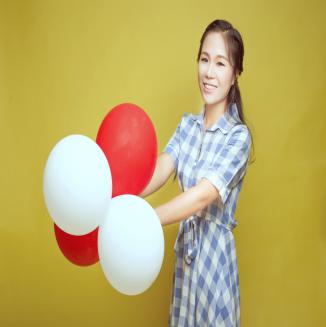 姓名：安星丽性别 : 女民族：汉族政治面貌：中共党员籍贯 : 百色市隆林县爱好：阅读 听歌 运动联系号码：13197572923邮箱 : 2394859759@qq.com自我评价：为人诚恳、乐观向上、适应力强、勤奋好学、态度认真、吃苦耐劳、勇于迎接新挑战，工作积极进取，有较强的团队意识。求职意向：农业植保技术员教育背景1、2015年9月~2018年7月在广西农业职业技术学院就读作物生产技术。2、2018年9月升入广西民族师范学院就读生物科学专业。3、主修课程 :  植物生长与环境调控 、 土壤与肥料调控、植物保护技术、作物生长技术、生物化学。实践经历1、2015-2017担任系部团总支学生会副书记、三农问题研究协会策划部部长、班级团支书。2、2016.06参与三农问题研究社团到崇左新河县柑桔种植基地进行种植体验实践、参与过院部组织的到来宾市的三下乡活动。在广西金子农化有限公司顶岗实习及广西首控生化有限公司实习期间担任农资销售员。荣誉奖项1、取得植保职业资格证书。2、2015~2016年上学期获广西区政府奖学金及学院三等奖学金。3、2015~2016年获学院第三十三届广播体操四等奖及应用文写作三等奖；2015~2016下学期获学院二等奖学金。4、被评为学院优秀共青团干部获两次国家励志奖学金及，学院一等奖学金；被评为学院优秀学生干部以及广西农业职业技术学院2018年优秀毕业生。